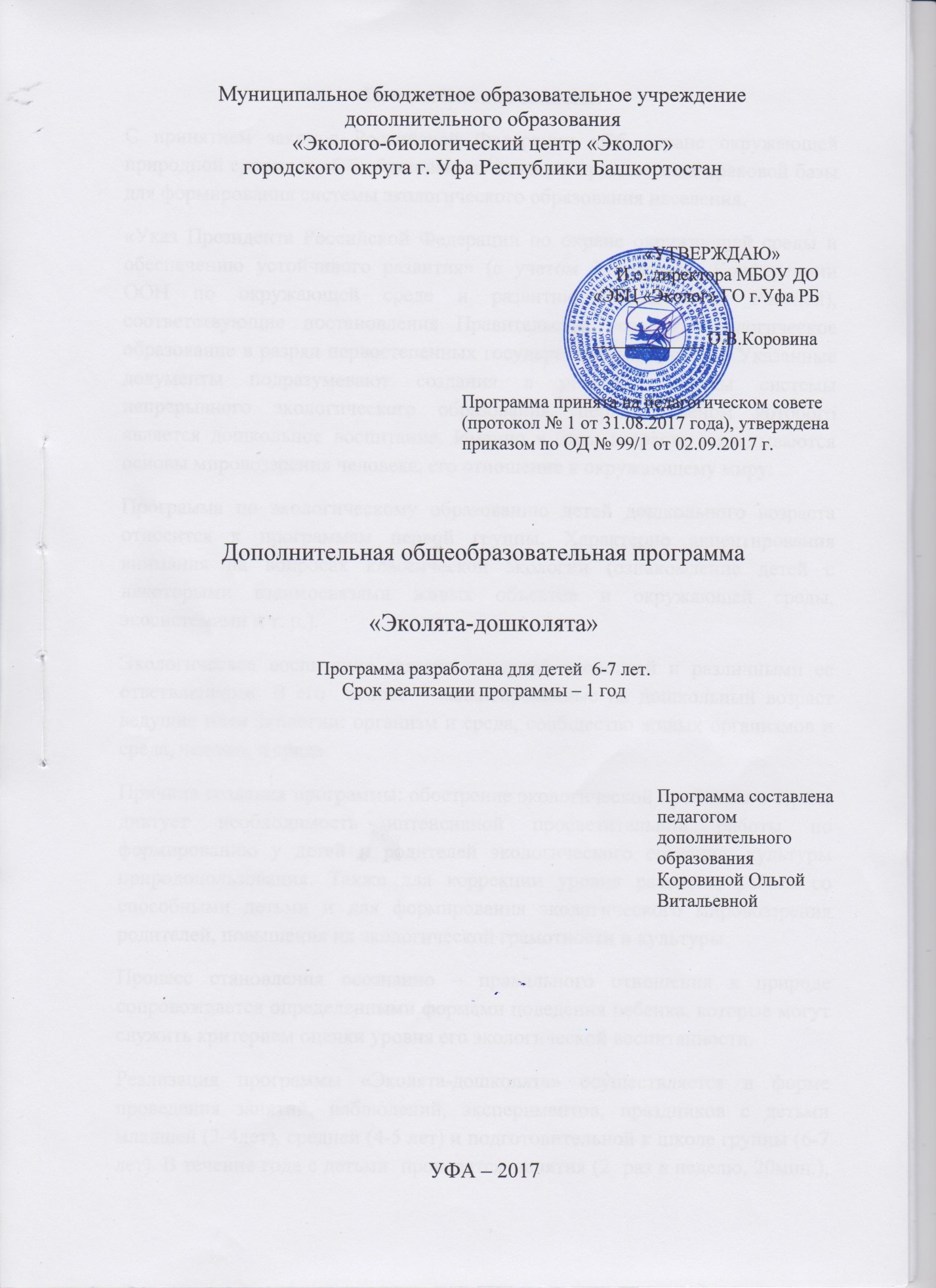 Пояснительная записка.С принятием законов Российской Федерации «Об охране окружающей природной среды» и «Об образовании» созданы предпосылки правовой базы для формирования системы экологического образования населения.«Указ Президента Российской Федерации по охране окружающей среды и обеспечению устойчивого развития» (с учетом Декларации Конференции ООН по окружающей среде и развитию, подписанной Россией), соответствующие постановления Правительства возводят экологическое образование в разряд первостепенных государственных проблем. Указанные документы подразумевают создания в регионах страны системы непрерывного экологического образования, первым звеном которого является дошкольное воспитание. Именно в этом возрасте закладываются основы мировоззрения человека, его отношение к окружающему миру.Программа по экологическому образованию детей дошкольного возраста относится к программам первой группы. Характерно акцентирования внимания на вопросах классической экологии (ознакомление детей с некоторыми взаимосвязями живых объектов и окружающей среды, экосистемами и т. п.).Экологическое воспитание связано с наукой экологией и различными ее ответвлениями. В его  основе – «адаптированные на дошкольный возраст ведущие идеи экологии: организм и среда, сообщество живых организмов и среда, человек и среда.Причина создания рабочей программы: обострение экологической проблемы в стране диктует необходимость интенсивной просветительной работы по формированию у детей и родителей экологического сознания, культуры природопользования. Также для коррекции уровня развития, работа со способными детьми и для формирования экологического мировоззрения  родителей, повышения их экологической грамотности и культуры.Процесс становления осознанно – правильного отношения к природе сопровождается определенными формами поведения ребенка, которые могут служить критерием оценки уровня его экологической воспитанности.Реализация программы «Экология в детском саду» осуществляется в форме проведения занятий, наблюдений, экспериментов, праздников с детьми младшей (3-4лет), средней (4-5 лет) и подготовительной к школе группы (6-7 лет). В течение года с детьми  проводятся  занятия (2  раз в неделю, 20мин.), Рабочая программа «Экология в детском саду» составлена на основе программы « Юный Эколог» автора Николаевой С.Н.Цель: Развивать у детей интерес и любовь к природе, учить творческиотображать в своих работах полученные знания. Задачи:1.	Образовательная: расширять и обобщать знания детей о мире природы, как целостной взаимосвязанной системе.2.	Развивающая: развивать общие познавательные способности: умение наблюдать, описывать, строить предположения и предлагать способы их проверки, находить причинно - следственные связи.           3.  Воспитательная: формирование экологической культуры ребёнка,воспитание духовно богатой личности.К концу прохождения курса Программы ожидаются следующие результаты:- дети, возрастом 3-4 лет, должны правильно взаимодействовать с окружающим миром. Участвовать в наблюдении за растениями, животными, птицами, рыбами. Делиться своими познаниями о живом и неживом мире.- дети, возрастом 4-5 лет, должны правильно взаимодействовать с окружающим миром. Участвовать в наблюдении за растениями, животными, птицами, рыбами. Делиться своими познаниями о живом и неживом.- дети, возрастом, 6-7 лет, должны объяснять экологические зависимости. Ухаживать за  растениями и животными в уголке природы, делать элементарные выводы и умозаключения. Иметь представления о родном крае.Формой подведения итогов реализации программы являются: экологические праздники, викторины и т.д.Учебно-тематический планСодержание программыВведение (2ч.)Знакомство с составом объединения, выбор актива. Ознакомление с тематическими разделами программы. Инструктаж по технике безопасности. Основы безопасности жизнедеятельности. Диагностика имеющихся знаний и умений. Раздел 1. Окружающий нас мирТема 1.1. Многообразие природы. (2ч.)								Основные вопросы: Неживая природа, живая природа. Взаимосвязи между живой и неживой природой. Роль природы в жизни человека. Правила друзей природы. Знания: Отличие живой и неживой природы. Значение многообразия природы для жизни человека. Умения: Применение знаний в жизни. Самостоятельная работа: Составить взаимосвязи между живой и неживой природой, привести примеры. Практическая часть: Просмотр слайдов по теме.    Тема 1.2. Мир глазами маленького эколога. ( 2ч.) 								 Основные вопросы: Экология – наука, изучающая взаимосвязи между живыми существами и окружающей их природной средой. Экологические связи в природе: между растениями и животными, между различными животными, между природой и человеком. Обзор литературы по экологии. Знания: Связь экологии с другими науками. Разнообразие взаимоотношений в природе. Умения: Применение знаний в практической деятельности. Самостоятельная работа: Составление кроссворда «Экология». Практическая часть: Составить схемы взаимоотношений между растениями и животными, между природой и человеком м различными животными. Тема 1.3. Осень в природе. (2ч.)  									Основные вопросы: Смена времен года. Сезонные изменения в природе. Знания: Осенние изменения в жизни растений. Умения: ориентирование на местности, описание растительности. Самостоятельная работа: Творческая работа по выполнению рисунков «Здравствуй, осень». Практическая часть: Просмотр видео материала: «Осенние изменения в природе». Тема 1.4. Цвети, Земля! (2ч.)Основные вопросы: История города Уфа. Административные районы Республики Башкортостан. Население Республики, национальность. культура народов мира. Знания: Наша-Родина Россия. Культура и традиции населения Республики Башкортостан. Умения: Бережно относиться к природе родного края, к традициям, культуре. Самостоятельная работа: Творческая работа по выполнению рисунков по теме. Практическая часть: Сочинение рассказа на тему: «Я и Республика моя»! Тема 1.5. Экологический калейдоскоп.	 (2ч.)							 Основные вопросы: Растительное сообщество. Богатство леса. Многообразие лесного сообщества. Обитатели леса. Знания: Лес- природное сообщество.  Разнообразие растений. Самостоятельная работа: Дидактическая игра. Лесовичок - хозяин леса. Практическая часть: Экскурсия в лесное сообщество. Раздел 2. Экология планеты ЗемляТема 2.1. Земля – планета Солнечной системы. (2ч.)					Основные вопросы: Форма и размеры Земли. Океаны и материки на Земле. Вращение Земли вокруг своей оси и вокруг солнца. Смена дня и ночи, времен года. Знания: Географические знания о Земле и планетах солнечной системы. Умения: Применение знаний на практике. Определение долготы и широты. Самостоятельная работа: Выполнение рисунка-схемы «Солнечная система». Практическая часть: просмотр видео материала «Планеты солнечной системы». Тема 2.2. Путешествие по Зодиаку. (2ч.) 							Основные вопросы: Астрология как наука. Созвездия. Космос. Вселенная. Знания: Связь астрологии с астрономией. Умения: Различие знаков зодиака. Самостоятельная работа: Игра-инсценировка. «Путешествие в космос». Практическая часть: Рассказ о своем знаке зодиака. Тема 2.3. Разнообразие рельефа нашей планеты. (2ч.)					Основные вопросы: Рельеф. Разновидность рельефа. Формирование рельефа. Типы равнин и гор, овраги, ущелья. Знания: Разнообразие и формы рельефа. Умения: Классификация рельефа. Самостоятельная работа: Интерактивная игра «Узнай меня» (разнообразие рельефа). Практическая часть: «Узнай меня»- игра.   Тема 2.4. Разнообразие рельефных форм Башкортостана. (2 ч.)  Основные вопросы: Геологическое строение. Формы и разнообразие рельефа РБ. Знания: Связь рельефа со строением земной коры. Три подобласти рельефа РБ. Умения: Различие форм и разнообразие рельефа. Самостоятельная работа: Рассмотреть карту Республики Башкортостан. Практическая часть. Занятие-экскурсия в национальный музей РБ. Тема 2.5. Природные зоны России. (2ч.) 							Основные вопросы: Особенности природы арктических пустынь, тундры, лесов (тайги, смешанных, широколиственных), степей, пустынь. Природа Башкортостана. Знания: Природные зоны России, взаимосвязи в природных комплексах России. Умения:  Закрепить знания о закономерности смены природных зон на равнинах – широтной зональности. Самостоятельная работа: Работа с картой «Природные зоны России». Практическая часть: Просмотр видео материала «Природные зоны России». Тема 2.6. Какой я хочу видеть свою планету. (2ч.)						Основные вопросы: Моя планета- Земля. Особенности строения и жизни на Земле. Знания: Планета Земля- источник жизни. Умения: Систематизация знаний о Земле, ее строении. Самостоятельная работа: Творческая работа по выполнению рисунков «Жизнь на Планете Земля». Практическая часть: Эссе на тему « Какой я хочу видеть свою планету».   						   Тема 2.7. Мы – жители планеты Земля. (2ч.) 						Основные вопросы: Жизнь на Земле. Особенности строения других планет солнечной системы. Знания: Особенности строения планет солнечной системы их от отличие от Земли. Умения: Разнообразие строения планет, способы существования на других планетах. Самостоятельная работа: Выполнение рисунков на тему « Мы -жители планеты Земля.» Практическая часть: Просмотр видео материала «Мы – жители планеты Земля». Тема 2.8. Планета Земля. (2ч.)									Основные вопросы: История Земли. Возникновение жизни. Строение Земли. Орбита и вращение Земли. Луна – спутник Земли. Астероиды. Знания: Сведения о планете Земля и космическом пространстве. Умения: Отличие Земли от других планет солнечной системы, их особенности строения. Самостоятельная работа: Игра «Экологический эрудицион. «Наша планета». Практическая часть: Игра « Наша планета».   Раздел 3. Богатство недр ЗемлиТема 3.1. Мир минералов. (2ч.) 									 Основные вопросы: Понятие о минералах. Классификация минералов. Основные формы нахождения минералов в природе. Легенды о минералах. Минералы и здоровье. Знания: Влияние минералов на здоровье человека. Умения: Классификация минералов. Самостоятельная работа: Составление кроссворда «Мир минералов» Практическая часть: Ознакомление с коллекциями минералов. Тема 3.2. Полезные ископаемые. (2ч.)  								Основные вопросы: Понятие «Полезные ископаемые». Классификация полезных ископаемых. Основные рудные, нерудные и горючие полезные ископаемые. Значение полезных ископаемых. Знания: Значение полезных ископаемых. Умения: Классификация полезных ископаемых. Самостоятельная работа: Составление кроссворда «Полезные ископаемые». Практическая часть. Ознакомление с коллекциями полезных ископаемых.  Раздел 4. Голубой минерал планеты. Тема 4.1. Вода в природе. (2ч.)									 Основные вопросы: Три состояния воды. Значение воды для растений, животных, человека. Водоемы Башкортостана. Охрана воды. Знания: Роль воды для жизни всех живых организмов. Умения: Охрана воды. Самостоятельная работа: Выполнение рисунка-схемы «Вода в природе». Практическая часть:  Просмотр видео материала «Вода в природе».Тема 4.2. Свойства воды.( 2ч.)									Основные вопросы: Вода – вещество бесцветное, прозрачное без вкуса и запаха. Свойство воды расширяться при нагревании и сжиматься при охлаждении. Свойство воды увеличивать свой объем при замерзании. Знания: Три состояния воды. Умения: Применения знаний на практике. Самостоятельная работа: Просмотр видео материала «Свойства воды».    Практическая часть: Проведение опытов по определению свойств воды. Тема 4.3. Круговорот воды в природе. (2ч.)							Основные вопросы: Круговорот воды – непрерывное круговое перемещение воды. Значение круговорота воды в природе. Основные звенья круговорота воды: испарение воды, конденсация водяного пара, перенос облаков, выпадение осадков, поверхностный и подземный сток воды в океане. Знания: Значение круговорота воды в природе. Умения: Систематизация знаний о воде. Самостоятельная работа: Составить кроссворд на тему. Практическая часть: Составление схемы круговорота воды. Тема 4.4. Путешествие капельки Воды. (2ч.) 						Основные вопросы: Вода- источник жизни. Три состояния воды. Свойства воды. Состав воды. Знания: Вода- главный источник жизни на Земле. Умения: Применение знания на практике. Рациональное использование воды. Самостоятельная работа: Игра – инсценировка. Практическая часть: Игра- инсценировка про воду.Раздел 5. Почва – зеркало природы Тема 5.1. Почва и состав почвы.(2ч.)  								Основные вопросы: Составные части почвы. Разнообразие живых обитателей почвы: растения, животные, грибы, микроорганизмы. Почвы в пределах нашего города и окрестностей. Эрозия почв. Охрана почв. Знания: Разнообразие обитателей почв. Состав почвы. Умения: Охрана почв. Самостоятельная работа: Проведение опытов по определению состава почвы. Практическая часть: Проведение опытов по определению состава почвы. Тема 5.2. Свойства почвы. (2ч.)									 Основные вопросы: Плодородие – главное свойство почвы. Образование перегноя из остатков растений, животных. Знания: Образование перегноя. Умения: Охрана почв. Самостоятельная работа: Составление кроссворда «Земля-кормилица». Практическая часть: Экскурсия в парк.  Раздел 6. Прозрачный невидимка – воздух  Тема 6.1. Атмосферный воздух как природное вещество.(2ч.) 			Основные вопросы: Значение воздуха для растений, животных, человека. Состав воздуха. Постоянные компоненты воздуха: азот, кислород, инертные газы, углекислый газ, пары воды. Случайные примеси в воздухе: сернистый газ, угарный газ, пыль. Знания: Состав воздуха. Значение воздуха для жизни. Умения: Применение знаний на практике. Компоненты воздуха. Самостоятельная работа: Составление рисунка-схемы «Состав воздуха». Практическая часть: Просмотр видео материала: Атмосферный воздух.  Тема 6.2. Свойства воздуха. (2ч.)									Основные вопросы: Свойства составных частей воздуха: кислорода и углекислого газа. Знания: Свойства и состав воздуха. Умения: Применение знаний на практике. Самостоятельная работа: Опыты по определению свойств воздуха. Практическая часть: Опыты по определению свойств воздуха.  Тема 6.3. Загрязнение воздуха. (2ч.) 								Основные вопросы: Источники загрязнения воздуха. Влияние загрязнения воздуха на организмы. Охрана воздуха. Знания: Влияние на организмы, источники загрязнения. Умения: Применение знаний на практике. Пути решения проблемы. Самостоятельная работа: Определение физических свойств воздуха (температуры, влажности, запаха) в учебном кабинете, холле, в коридоре. Практическая часть. Определение физических свойств воздуха (температуры, влажности, запаха) в учебном кабинете, холле, в коридоре. Тема 6.4. Оздоровление воздуха с помощью растений. (2ч.) 				Основные вопросы: Растения - фильтры, поглощающие вредные газы из воздуха. Растения, летучие выделения которых обладают лечебным действием. Знания: Лечебные растения, их влияние на воздух. Умения: Применение знаний на практике. Самостоятельная работа: Составление памяток «Оздоровление воздуха с помощью растений». Практическая часть: Составление памяток «Оздоровление с помощью растений».  Тема 6.5. Загрязненный воздух – враг всего живого. (2ч.)				Основные вопросы: Свойства и состав атмосферного воздуха. Основные загрязнители. Знания: Роль растений в очищении воздуха. Умения: Применение знаний на практике. Самостоятельная работа: Пресс- конференция.  Практическая часть. Пресс-конференция.   Раздел 7. Экология города Тема 7.1. Экологические условия города. (2ч.)  						Основные вопросы: Промышленные предприятия города и их влияние на окружающую среду. Загрязнение атмосферного воздуха выхлопными газами автомобилей, шумовое загрязнение. Городские свалки и их влияние на окружающую среду. Знания: Влиение загрязнения воздуха на окружающую среду. Умения: Применение знаний на практике. Методы борьбы с загрязнением. Самостоятельная работа: Составление паспорта экологического состояния своего микрорайона. Практическая часть. Составление паспорта экологического состояния своего микрорайона. Тема 7.2. Озеленение города. (2ч.)  								Основные вопросы: Роль растений для городской среды. Искусственные лесные насаждения в городе: сады, парки, скверы, посадки деревьев вдоль улиц. Зеленые ковры (газоны), цветочно-декоративное озеленение.  Знания: Роль растений. Умения: Применение знаний на практике. Самостоятельная работа: Викторина «Растения парков и скверов». Практическая часть: Викторина «Растения парков и скверов». Тема 7.3. Лесная сказка. (2ч.)  									Основные вопросы: История создания ботанического сада РБ. Разнообразие растений. Знания: Разнообразие растительного мира. Умения: Применение знаний на практике. Различие растений. Самостоятельная работа: Занятие – экскурсия (Ботанический сад РБ., Лимонарий, Музей леса). Практическая часть: Занятие –экскурсия. (Ботанический сад РБ.) Тема 7.4. Мой любимый уголок родного города. (2ч.) 					Основные вопросы: Достопримечательности города и их история создания. Знания: История достопримечательностей города. Умения: Применение знаний на практике. (фотографирование). Самостоятельная работа: Фотография любимого уголка города. Практическая часть. Устный журнал.  (рассказать о своем любимом уголке в городе) Раздел 8. Экология нашего дома Тема 8.1. Экологические условия нашего дома. (2ч.) 					Основные вопросы: Как устроен наш дом: материалы, из которых он сделан; мебель, бытовая техника, одежда, посуда, книги, игрушки, коммуникации. Знания: Состав материалов пригодных для жилого помещения их экологичность. Умения: Классификация материалов. Самостоятельная работа: Изготовление схемы жилого помещения. Практическая часть: Составление схемы жилого помещения.  Тема 8.2. Флора нашего дома – комнатные растения. (2ч.) 				Основные вопросы: Значение комнатных растений. Биологические особенности и размещение комнатных растений в помещении. Цветочный дизайн в комнатном интерьере. Знания: Особенности размещения растений, их значение в жизни человека. Умения: Применение знаний на практике. Декорация интерьера. Самостоятельная работа: Просмотр слайдов по теме. Практическая часть: Зарисовать свой комнатный интерьер с цветочным дизайном.  Тема 8.3. Уход за комнатными растениями. (2ч.) 						Основные вопросы: Правила ухода за комнатными растениями в зависимости от их биологических особенностей. Знания: Биологические особенности растений в комнате. Умения: Уход за комнатными растениями. Самостоятельная работа: Уход за комнатными растениями в учебном кабинете. Практическая часть: Уход за комнатными растениями дома.  Тема 8.4. Фауна нашего дома – домашние животные. (2ч.) 				Основные вопросы: Домашние животные и их значение для человека. Аквариум в комнатном интерьере. Аквариумные рыбки и аквариумные растения. Знания: Значение животных в жизни человека. Умения: Уход за домашними питомцами. Самостоятельная работа: Просмотр слайдов «Аквариумные рыбки». Практическая часть: Рассказать о своем питомце.  Тема 8.5. Уход за аквариумами. (2ч.)  								Основные вопросы: Аквариум. Обитатели аквариума. Оборудование. Знания: Особенности аквариума, его обитатели. Умения: Уход за аквариумом. Самостоятельная работа: Составление схемы: Правила ухода за аквариумами и аквариумным оборудованием. Практическая часть. Уход за аквариумами в учебном кабинете. Тема 8.6. Дом моей мечты. (2ч.)  									Основные вопросы: Материал,  пригодный для строительства дома. Экологичность материала. Свойсва. Знания: Разрешенные материалы ддя строительства домов. Умения: Выбор экологически-качественного материала для жилья. Самостоятельная работа: Творческая работа. Рисунок «Дом моей мечты. Практическая часть: Рассказ о своем доме. Раздел 9. Экология учебного помещения Тема 9.1. Экологические условия школы. (2ч.)						Основные вопросы: Основные параметры эколого-гигиенической оценки школьных помещений. Роль растений для улучшения экологического состояния школы. Знания: Параметры помещения. Роль растений для здоровья учащихся. Умения: Применение знаний на практике. Оценка учебного помещения. Самостоятельная работа: Определение температуры, влажности, освещения в учебном кабинете, холлах, коридорах. Практическая часть: Определение параметров пригодных для учебного кабинета. Тема 9.2. Экологический дизайн учебного кабинета. (2ч.) 				Основные вопросы: Экологически-чистые материалы. Разнообразие материалов. Знания: Классификация природных материалов. Умения: Применение знаний на практике. Самостоятельная работа: Творческая работа по составлению проекта. Практическая часть: Выполнение проекта или рисунка на тему « Экологический дизайн учебного кабинета». Тема 9.3. Экология и мы. (2ч.)  									Основные вопросы: Экология, связь экологии с другими науками. Неразрывность человека и природы. Экология Земли, проблемы города Уфа, Природа Республики Башкортостан. Охрана природы. Знания: Связь человека и окружающей природной среды. Умения: Применения знаний на практике. Охрана окружающей среды. Самостоятельная работа: Доклад на тему: «Экология и мы». Практическая часть: Доклад на тему « Экология и мы.»Раздел 10. Естественные и искусственные сообщества живых организмов Тема 10.1. Природные сообщества живых организмов. (2ч.) 				Основные вопросы:  Основные группы живых организмов в природных сообществах. Растительный и животный мир природных сообществ. Взаимосвязь растительного и животного мира сообществ. Цепи питания в природных сообществах. Знания: Природные сообщества. Мир природных сообществ. Взаимосвязи. Умения: Составление цепей питания в природных сообществах. Самостоятельная работа: Составление цепей питания в природных сообществах. Практическая часть: Просмотр слайдов по теме.  Тема 10.2. Естественные природные сообщества. (2ч.)					Основные вопросы: Пруд, озеро, болото, луг, смешанный лес – естественные природные сообщества. Растительный и животный мир естественных природных сообществ. Знания: Естественные природные сообщества их роль. Умения: Различие природных сообществ. Самостоятельная работа: Дидактическая игра «Узнай меня». Практическая часть: Просмотр видео материала по теме.  Тема 10.3. Моделирование естественного сообщества водоема. (2ч.) 		Основные вопросы: Техника выполнения основных деталей естественного сообщества водоема (озеро, болото). Знания: Естественные природные сообщества – пруд, озеро, болото, луг, смешанный лес. Умения: Применение знаний на практике. Моделирование сообщества. Самостоятельная работа: Моделирование «Сообщество водоема».  Практическая часть. Выполнение моделей естественного сообщества водоема. Сборка модели «Сообщество водоема». Тема 10.4. Моделирование естественного сообщества леса. (2ч.)   			Основные вопросы: Техника выполнения основных деталей естественного сообщества леса. Знания: Лес- природное сообщество. Многообразие видов растений. Обитатели леса. Умения- Применение знаний на практике. Моделирование. Самостоятельная работа:  Выполнение моделей естественного сообщества леса. Сборка модели леса «Сообщества леса». Практическая часть: Моделирование сообщества.  Тема 10.5. Моделирование естественного сообщества луга. (2ч.) 			Основные вопросы: Техника выполнения основных деталей естественного сообщества луга. Знания: Луг – естественное природное сообщество. Умения: Применение знаний на практике. Моделирование.   Самостоятельная работа: Модель «Сообщества луга». Практическая часть. Выполнение моделей естественного сообщества луга. Сборка модели «Сообщества луга». Тема 10.6. Искусственные сообщества. (2ч.) 							Основные вопросы: Поле, лесопарк, сад – искусственные природные сообщества. Аквариум как искусственное сообщество. Растительный и животный мир искусственных сообществ. Знания: Искусственные сообщества – поле, лесопарк, сад, их особенности. Умения: Отличие искусственного сообщества от естественного природного сообщества. Самостоятельная работа: Составить кроссворд по теме.  Практическая часть. Определение видового состава аквариумных рыб и растений. Тема 10.7. Моделирование аквариума как искусственного сообщества. Техника выполнения основных деталей аквариума. (2ч.)   						Основные вопросы: Аквариум. Обитатели аквариума. Оборудование. Знания: Аквариум- искусственное сообщество. Умения: Техника моделирования сообщества. Самостоятельная работа: Выполнение рисунка «Аквариум- искусственное сообщество». Практическая часть: Просмотр видео материала по теме. Тема 10.8. Что где растет – Кто, где живет? (2ч.) 						Основные вопросы:  Растения и животные нашего края; места обитания тех или иных видов; Практическая часть: Конкурс знатоков. Раздел 11. Зеленый наряд планеты Тема 11.1. Разнообразие зеленых растений. (2). 						Основные вопросы: Значение растений в природе и для человека. Группы растений по их хозяйственному значению: дикорастущие (плодово-ягодные, медоносные, лекарственные), культурные (хлебные, кормовые, плодово-ягодные, декоративные). Знания: Значение полезных растений в жизни человека. Умения: Применение знаний на практике. Отличие Полезных растений от ядовитых. Их польза для человека. Самостоятельная работа: Привести примеры полезных растений. Практическая часть. Просмотр слайдов по теме. Тема 11.2. Редкие и охраняемые растения Республики Башкортостан. (2ч.) 				Основные вопросы: Растения первойвторой и третей групп, редкие экзоты. Правила поведения по отношению к редким и охраняемым растениям. Знания: группы растений занесенные в красную книгу РБ. Умения: Бережное отношение к редким видам. Охрана растений. Самостоятельная работа: Составление памяток по отношению к редким и охраняемым растениям. Практическая часть: Составление памяток по отношению к редким и охраняемым растениям.  Тема 11.3. Царство лесных растений. (2ч.) 							Основные вопросы: Многообразие лесных растений. Лесные «этажи». Знания- Лес –природное сообщество. Значение леса для жизни человека. Умения: правила поведения в лесу. Самостоятельная работа: выполнение рисунка на тему «Лес и человек». Практическая часть: Игра «Лесными тропинками». Тема 11.4. Лес и человек. (2ч.) 									Основные вопросы: Антропогенное воздействие на лес. Правила поведения в лесу. Знания: влияние жизнедеятельности человека на лес. Умения: Правила поведения в лесу. Самостоятельная работа: Составление экологических знаков по охране леса. Практическая часть: экскурсия в лес.  Тема 11.5. Лес во все время года. (2ч.)   							Основные вопросы: Красота леса:Сохраним природныен богатства вместе. Польза леса. Охрана леса. Пагубное влияние человека. Знания: Многообразие природного богатства леса. Защита леса. Умения: Охрана защиты леса. Правила поведения в лесу. Самостоятельная работа: Сочинить рассказ по теме. Практическая часть: выполнение рисунков «Сохраним природу вместе». Раздел 12. В мире животных Тема 12.1. Разнообразие животных. (2ч.)							Основные вопросы: Значение животных в природе и для человека. Животный мир нашего края. Редкие и охраняемые животные. Заповедники и заказники Республики Башкортостан. Знания: Значение животных в природе и человека. Разнообразие животного мира. Умения: Охрана редких видов. Самостоятельная работа: Выполнение рисунка на тему «Мое любимое Животное». Практическая часть: Викторина «Все о животных». Тема 12.2. Животный мир нашего края. (2ч.) 						Основные вопросы: Животные города Уфа и Республики Башкортостан. Редкие виды животных занесенные в Красную Книгу РБ. Знания: Разнообразие животного мира. Умения: Охрана защиты животных. Самостоятельная работа: Занятие- экскурсия. Практическая часть. Занятие-экскурсия (Национальный музей РБ).   Тема 12.3. В гостях у Берендея. (2ч.) 							Основные вопросы: : Формирование у детей экологической культуры, развитие навыков эффективного общения, социального поведения. Практическая часть. Имитационно-ролевая игра.Тема 12.4. Братья наши меньшие. (2ч.) 							Основные вопросы: Птицы города и РБ. Особенности строения птиц. Разнообразие птиц. Знания: Разнообразие, способы питания, развития птиц. Умения: Применение знаний на практике. Дом для пернатых друзей. Самостоятельная работа: изготовление и развешивание кормушек.  Практическая часть: Подкормка зимующих птиц, составление меню для птичьей столовой. Раздел 13. Экологическое краеведение Тема 13.1. Родной край – Башкортостан. (2ч.)						Основные вопросы: Башкортостан на карте мира. Территория и границы родного края. Рельеф, гидрография и другие природные условия. Народные традиции и творчество. Экологические проблемы. Знания: Территория Республики. Происхождение. Умения: Применение знаний на практике. Работа с картой. Самостоятельная работа: Определение по карте «Республика Башкортостан» границ и расположения административных районов республики. Практическая часть: Работа с картой.   Тема 13.2. Город над Белой рекой. (2ч.)  							Основные вопросы: Расположение. История возникновения города. Уфа – город на холмах. Легенды Башкирской земли. Знания: Исторические события города. Умения: Применение знаний на практике. Работа с картой. Самостоятельная работа: Определение по карте «Город Уфа» исторических мест возникновения города Уфа. Практическая часть: Определение протяженности: Город Уфа на карте России.   Тема 13.3. Историческое прошлое родного края. (2ч.) 					Основные вопросы: История прошлого Башкортостана. Знания: Ход исторических событий в становлении города. Умения: Применение знаний на практике. Основные исторические моменты родной земли. Самостоятельная и Практическая часть: Занятие – экскурсия (Мемориальный дом -  музей С. Т. Аксакова). Тема 13.4. Памятные места г. Уфа (2ч.) 							Основные вопросы: Архитектурные и исторические памятники Республики Башкортостан.  Памятники природы. Охрана памятников. Знания: Исторически-памятные места Уфы. Архитектурные памятники. Умения: Ориентирование в местности родного города. Самостоятельная работа: Дидактическая игра «Узнай свой город». Практическая часть: Составление кроссворда по теме.  Тема 13.5. Архитектурные и исторические памятники нашего города. (2ч.)																Основные вопросы: История возникновения (создания) памятников нашего города. Легендарный герой Башкирского народа.  Знания: В честь каких событий воздвинуты памятники. Умения: Расположение памятников в городе Уфа. Самостоятельная работа и Практическая часть. Занятие – экскурсия. Легендарный герой Башкирского народа Памятник «Салават Юлаев».  Тема 13.6. Памятники природы Республики Башкортостан. (2ч.) 			Основные вопросы: Памятники природы. Классификация. Расположение. История создания. Характеристика.  Охраняемые территории. Знания: Памятники природы Республики Башкортостан. Умения: Охрана памятников природы РБ. Самостоятельная работа: Привести примеры памятников природы РБ. Практическая часть: Просмотр видео материала «Памятники природы РБ».    				 Тема 13.7. Наш родной край - Башкортостан. (2ч)						Основные вопросы: Башкортостан на карте России. Герб. Флаг. Гимн Башкортостана. Знания: Исторические события Республики Башкортостан. Умения: Применение знаний на практике. Самостоятельная работа: Составление кроссворда по теме. Практическая часть. Составление рефератов по теме. Тема 13.8. Мой край родной - Башкортостан. (2ч.)  					Основные вопросы: История. Традиции. Культура. Национальность. Знания: Исторические события в становлении Башкирской земли. Умения: Применение знаний о родной земле на практике. Самостоятельная работа: Защита рефератов по теме.  Практическая часть: Просмотр видео материала «Мой край родной – Башкортостан.Итоговые занятия. Выполнение и защита  рефератов по одной из пройденных тем.  МЕТОДИЧЕСКОЕ ОБЕСПЕЧЕНИЕФормы проведения занятий: теоретическое занятие, практическая работа, проектная работа, творческая работа, экскурсия, игры – дидактические, сюжетно-ролевые, интерактивные, пресс-конференция, устный журнал, конкурсы, викторины, экологический эрудицион.Ожидаемые результаты к концу года обучения детей 3-4 лет.•	Знать и называть некоторых домашних животных.•	Наблюдать за растениями, животными, птицами, рыбами.•	Делать элементарные выводы и делиться впечатлениями об окружающем мире.•	Правильно взаимодействовать с окружающим миром.•	Участвовать в наблюдениях за растениями, животными. Птицами, рыбами и в посильном труде по уходу за ними; делиться своими познаниями о живом и неживом; не рвать, не ломать растения, бережно относиться к живым существам, не вредить им (не кормить собаку сладостями и т.п.)Ожидаемые результаты к концу года обучения детей 3-4 года•	Знать и называть некоторых домашних животных.•	Наблюдать за растениями, животными, птицами, рыбами.•	Делать элементарные выводы и делиться впечатлениями об окружающем мире.•	Правильно взаимодействовать с окружающим миром.•	Участвовать в наблюдениях за растениями, животными. Птицами, рыбами и в посильном труде по уходу за ними; делиться своими познаниями о живом и неживом; не рвать, не ломать растения, бережно относиться к живым существам, не вредить им (не кормить собаку сладостями и т.п.)Ожидаемые результаты к концу года обучения детей 5-6 лет.•	Объяснять экологические зависимости; устанавливать связи и взаимодействия человека с природой.•	Ухаживать за растениями и животными в уголке природы. Иметь представления о различных природных объектах; о растительности леса, луга, сада, поля; домашних и диких животных, птицах; Красной книге; природе родного края.•	Устанавливать причинно-следственные связи между состоянием окружающей среды и жизнью живых организмов.•	Делать элементарные выводы и умозаключения.•	Устанавливать связи между свойствами и признаками разнообразных материалов и их использованием.•	Иметь представление о родном крае.•	Уточнять представление детей о растениях (травы, деревья)•	Рассматривать комнатные растения (выделять листья, цветы)•	Наблюдать за домашними животными, знакомить с домашними птицами (петушок, курочка с цыплятами)•	Знакомиться с птицами на участке детского сада (ворона, воробей, сойка, синица, сорока, снегирь, голубь, дятел, поползень).ОСНОВНЫЕ ТРЕБОВАНИЯ К УРОВНЮ ПОДГОТОВКИ ВОСПИТАННИКОВ.Дети  младшей группы должны знать:-	3-4 вида домашних и диких животных и их детёнышей.-	части тела животных и их особенности-	виды растений-	основные части растений-	правила ухода. -	Должны уметь:-	устанавливать связи между способами передвижения и характером конечностей, пищей и ротовым аппаратом животных,-	устанавливать связи между состоянием растений и необходимостью ухода. Иметь представление:-	о приспособляемости животных и растений к сезонным изменениям в неживой природе.Дети средней группы должны знать:- 3-4 вида домашних и диких животных и их детёнышей- части тела животных и их особенности- виды растений- основные части растений - правила ухода.Должны уметь:- устанавливать связи между способами передвижения и характером конечностей,пищей и ротовым аппаратом животных,- устанавливать связи между состоянием растений и необходимостью ухода.Иметь представление:- о приспособляемости животных и растений к сезонным изменениям в неживойприроде.Дети подготовительной к школе группы Должны знать:-	животных основных классов-особенности поведения, среды обитания, чем питаются, как передвигаются.-	виды растений-	стадии роста и развития растений-	что такое вода, воздух, солнце, почва-	 Должны уметь:-	устанавливать связи между средой обитания и внешним видом, средой обитания и образом жизни животных,-	различать и называть травянистые растения, кустарники, деревья, комнатные растения.-	производить группировку «живое», «неживое».-	 Иметь представлениеО роли неживой природы в жизни человека.СПИСОК ЛИТЕРАТУРЫОсновная:1. Николаева С.Н. « Юный  эколог»2	Воронкевич О.А.. «Добро пожаловать в экологию»,  3.	Журнал «Дошкольное воспитание №8» за 2006 г.4.	Журнал «Дошкольное воспитание №7» за 1993 г.5.	Куликовская И.Э. «Детское экспериментирование» «Педагогическое общество России», М., 2005 г.6.	Молодова Л.П. «Игровые экологические занятия с детьми» «ЦГЛ», М, 2003 г.7.	Натарова В.И. «Моя страна» практическое пособие ТЦ «Учитель», Воронеж, 2005 г.8.	Николаева С.Н. «Экологическое воспитание младших дошкольников» «Мозаика - синтез», 2000 г.9.Павленко И.Н. «Развитие речи и ознакомление с окружающим миром в ДОУ»ТЦ «Сфера», М., 2005 г.I0	.Рыжова Н. А. «Наш дом - природа» программаМосква ООО «Карапуз - дидактика», 2005 г.11.Рыжова Н.А. «Воздух - невидимка» LINKA-PRESS, М., 199812. Миркин Б.М., Наумова Л.Г. Проблемы, понятия и термины современной экологии: Словарь-справочник. – Уфа: АН РБ, Гилем, 2010. – 400 с. 13. Миркин Б.М., Наумова Л.Г., Хазиахметов Р.М. Проблемы устойчивого развития: Мир, Россия, Башкортостан. – Уфа: АН РБ, Гилем, 2011. – 340 с. 14. Миркин Б.М. Наумова Л.Г. биологическое разнообразие и принципы его сохранения: Учебное пособие. – Уфа: РИО БашГУ, 2011. – 124 с. 15. Шешко П.С. Энциклопедия ландшафтного дизайна. М.: АСТ: Астель, 2010. – 367с. Дополнительная: Литература для педагога1. Виноградов Ю.Ф. Формирование экологической культуры младших школьников.- Ханты Мансийск: Полиграфист, 2002.-64 с.2. Виноградова Н.Ф. Умственное воспитание детей в процессе ознакомления с природой. - М.: Просвещение, 19823. Вопросы экологии при изучении биологических дисциплин: Учеб. материалы и метод. Рекомендации/ Под ред. Л.А. Коробейниковой.-Вологда, 2004.-112 с.4. Воронкевич О.А. Добро пожаловать в экологию.- Санкт-Петербург: Детство-Пресс, 20025. Ердаков Л.Н. Экология. Учебное пособие для начальной школы.-Томск, 2005.-204 с.6. Ердаков Л.Н., Янушевич Т.А. Экология для детей (учение о среде обитания). Учебно-методическое пособие педагогов дошкольных учреждений образования.-Томск, 2004.-84 с.7. Конева Л.С. и др. Экология и охрана природы. Региональная программа непрерывного экологического образования для учащихся 1-11 классов общеобразовательных школ.-Омск, АРКОР, 1998.-178 с.8. Мазур И.И. Козлова О.Н., Глазачев С.Н. Путь к экологической культуре.-М.: Горизонт, 2001.-194 с.9. Мищенкова Л.И. Развивающие занятия с второклассниками.10. Молодова Л.П. Игровые экологические занятитя с детьми: Учебно-методическое пособие.-М.: ЦГЛ, 2005.11. Никитина Б.А. Развивающие экологические игры в школе и не только. Самара, 2006.12. Ногтева Е.Ю., Лушников И.Д. Развитие экологической культуры учащихся.- Вологда: Изд. Центр ВИРО, 2004.-248 с.13. Рассыпнов В.А., Патрушева Л.И. Учимся играя. Учебное пособие.- Барнаул: Изд-во Азбука, 2004.-90 с.14. Самошко Н.А. Дерево жизни. Игры с деревьями и легенды о деревьях: Хранители природы, выпуск 3, лето 2006/ Экологическая группа «ГИД».- Калининград, 2006.-56 с.15. Тимофеева Е.А. Подвижные игры с детьми младшего возраста.-М.: Прсвещение, 2004.16. Хинн О.Г. «Я познаю мир». Детская энциклопедия. ООО «Фирма» Издательство АСТ, 2006г.17. Цветкова И.В. Экология для начальной школы. Игры и проекты. 2007г.18. Энциклопедия комнатных растений Минск 2002 г.Литература для учащихся1. Верзилин Н.М. По следам Робинзона. – М.: Просвещение, 2004. - 85 с.2. Воронкевич О.А. Добро пожаловать в экологию.- изд.  Детство-пресс, 2004.3. Измоденов А. Лесная самобранка. – Хабаровск, 1989. – 10 с.4. Орр Ричард. Секреты природы.- Лондон, «Дорлинг Киндерсли Лимитед», 2000.- 30с5. Формозов А.П. Спутник следопыта. – М.: МГУ, 1989. – 320 с.6. «Юный натуралист», «Муравейник» 2007-2009 гг7. Яковлев К. Лесные дива. – М.: Детлит., 2007. – 40 с.Приложение 1Лабораторные опыты для детей 3-6 летЭксперимент с желатиновой рыбкой.  Растворите желатин в теплой воде и полученную жидкость вылейте тонким слоем на полиэтиленовый пакет, поставьте полученную массу в прохладное место до полного остывания и после вырежьте из нее форму в виде рыбки. Положите рыбку на холодную поверхность, а после подышите на одну из ее сторон. После произведенных действий рыбка оживет. Это вызвано тем, что при нагреве желатин расширяется, а нижняя сторона, лежавшая на холоде, остается без изменений. За счет изменения температуры окружающего воздуха рыбка начинает сгибаться в одну сторону, словно оживать.Употребление растениями воды Ребенку сложно объяснить, как растения пьют воду, поэтому поставьте перед детьми 4 вазы, наполненные водой. В 3 из 4 ваз налейте подкрашенную воду, а после поместите в них по одинаковому цветку (лучше, если лепестки цветков будут иметь светлый оттенок, в идеале белый). Через несколько дней наблюдений дети увидят, что лепестки поменяли цвет во всех вазах кроме самой первой. Но это вовсе не будет означать, что в четвертой вазе цветок «не пил» воду.Тайное послание.  Поиграйте с детьми в шпионов. Для этого возьмите лист бумаги, немного молока, оставшегося после завтрака, и напишите на нем секретное послание молоком. После этого дайте написанному высохнуть. На самой бумаге не останется следов, а прочитать шифр можно будет только нагрев бумагу на паром. Если нет молока, можно использовать лимонный сок. После высыхания «лимонного» шифра, промокнув йодом строчки. Поплавок из апельсина. Возьмите обычный апельсин и окуните его в воду. Замерьте уровень, на котором он будет держаться на воде. Вынув фрукт, очистите его от кожуры и положите обратно на поверхность воды. Апельсин обязательно утонет. Вызвано это тем, что в кожуре есть маленькие отверстия с воздухом, которые держат апельсин на плаву. Без них, фрукт камнем идет ко дну.Нет запаха . Кукурузными палочками не только можно перекусить, но и использовать их в эксперименте. Возьмите банку, на дно которой капните немного духов. После чего положите кукурузные палочки сверху и закройте крышку. Через 10 минут откройте банку и покажите детям, что запах исчез. Это связано с тем, что палочки имеют пористую структуру, которая словно губка, впитала запах. После эксперимента выбросите их и объясните детям, почему их нельзя есть в таком виде.Опыты с жидкостью.  Поставьте перед детьми две разные по форме, но одинаковые по объему колбы. Налейте в одну из них воду и покажите детям. Перелейте жидкость в другую и спросите у ребят, в какой колбе воды больше. Правильный ответ заключается в том, количество воды будет одинаковым, это сформирует у них понятие о сохранении количества жидкости.Плавающее яйцо.  Возьмите два куриных яйца и окуните каждое из них в сосуды с жидкостью: в один налейте чистую воду, а в другой добавьте соль. В кувшине с пресной водой яйцо будет тонуть тогда, в то время как в соленой будет продолжать держаться на воде. Плотность жидких веществ объясняется сравнением соленой воды с киселем, где консистенция гораздо гуще, а значит и плотность будет выше. Также можно объяснить эксперимент с соленой водой в море, когда во время плаванья человеку держаться проще, чем в пресном водоеме.	№Наименование разделов, темКоличество часовКоличество часов	№Наименование разделов, темТеоре-тическиеПракти-ческиеОбщееВведение2-2 1.Окружающий нас мир28101.1.Многообразие природы1121.2.Мир глазами маленького эколога1121.3.Осень в природе-221.4.Цвети, Земля!-221.5.Экологический калейдоскоп-22 2.Экология планеты Земля313162.1.Земля -  планета Солнечной системы1122.2.Путешествие по Зодиаку-222.3.Разнообразие рельефа нашей планеты1122.4.Разнообразие рельефных форм Уфы-222.5.Природные зоны России1122.6.Какой я хочу видеть свою планету-222.7.Мы – жители планеты Земля-222.8.Планета Земля-22 3.Богатство недр Земли2243.1.Мир минералов1123.2.Полезные ископаемые112 4.Голубой минерал планеты3584.1.Вода в природе1124.2.Свойства воды1124.3.Круговорот воды в природе1124.4.Путешествие капельки Воды-22 5.Почва – зеркало природы2245.1.Почва и состав почвы1125.2.Свойства почвы112 6.Воздух - Прозрачный невидимка  46106.1.Атмосферный воздух как природное вещество1126.2.Свойства воздуха1126.3.Загрязнение воздуха1126.4.Оздоровление воздуха с помощью растений1126.5.Загрязненный воздух – враг всего живого-22 7.Экология города2687.1.Экологические условия города1127.2.Озеленение города1127.3.Деревянная сказка-227.4.Мой любимый уголок родного города-22 8.Экология нашего дома59148.1.Экологические условия нашего дома1128.2.Флора нашего дома – комнатные растения1128.3.Уход за комнатными растениями1128.4.Фауна нашего дома – домашние животные1128.5.Уход за аквариумами1128.6.Дом моей мечты-44 9.Экология учебного заведения1569.1.Экологические условия у.з.1129.2.Экологический дизайн учебного кабинета-229.3.Экология и мы-22 10.Естественные и искусственные сообщества живых организмов791610.1.Природные сообщества живых организмов11210.2.Естественные природные сообщества11210.3.Моделирование естественного сообщества водоема11210.4.Моделирование естественного сообщества леса11210.5Моделирование естественного сообщества луга11210.6.Искусственные сообщества11210.7.Моделирование аквариума как искусственного сообщества11210.8.Что где растет – Кто где живет?-22 11.Зеленый наряд планеты461011.1.Разнообразие зеленых растений11211.2.Редкие и охраняемы растения РБ11211.3.Царство лесных растений11211.4.Лес и человек-1211.5.Лес во все времена года122 12.В мире животных17812.1.Разнообразие животных11212.2.Животный мир нашего края-2212.3.В гостях у Берендея-2212.4.Братья наши меньшие-22 13.Экологическое краеведение3151813.1.Родной край – Башкортостан 11213.2.Уфы древней начало11213.3.Историческое прошлое родного края-2213.4.Памятные места Башкирии11213.5.Архитектурные и исторические памятники нашего города-2213.6.Памятники природы города Уфы и Башкортостана-2213.7.Наш родной край – Башкортостан-4413.8.Мой любимый край – родной Башкортостан-2214.Итоговые занятия-44Итого 144